КАК НАУЧИТЬ РЕБЕНКА ГОВОРИТЬ ПРАВДУ?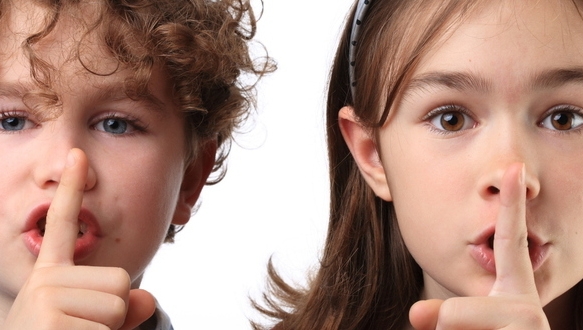 Между детской ложью и фантазией - очень тонкая грань. Как отличить фантазирование от неправды, и где кроется причина последней: в страхе наказания, неверном стиле воспитания или в чём-то ещё? Как приучить ребёнка говорить правду и помочь ему делать это своевременно?Почему дети фантазируют и зачем они врутПытаясь понять, придумывает ребёнок или лжёт, старайтесь анализировать мотивы его поведения. Фантазии имеют цель раскрасить жизнь малыша, оживить его рассказ или смягчить неприятные переживания. Их можно считать своеобразной игрой, которая не преследует никакой выгоды. Что касается лжи, то она используется ребёнком либо для того, чтобы избежать наказания, насмешки и долгих объяснений, либо для получения желаемого.Фантазёры. Дети, скрывающие правду за фантазиями, как правило, обладают ярким темпераментом, не позволяющим мириться с обыденностью и скукой. Их воображение непрерывно производит сценарии альтернативной реальности, по которым могли бы разворачиваться события. Но вместо того, чтобы сказать: «Вот было бы здорово, если бы на чердаке находилась машина времени!» ребёнок говорит: «А у нас на чердаке есть машина времени – представляешь?!»В силу возраста и богатого воображения, многие дети не делают различий между реальностью и фантазиями, воспринимая и сюжеты фильмов как явления повседневной жизни. Например, шорохи в прихожей, производимые котом, ребёнок интерпретирует как свидетельство присутствия там Смурфиков.В некоторых случаях фантазии выполняют роль БЕССОЗНАТЕЛЬНОЙ защиты от болезненной информации. Так, ребёнок из неполной семьи может взахлёб рассказывать приятелям об отце-путешественнике, который никак не успеет прибыть из устья Амазонки на школьный праздник. Заставить фантазёра признаться в том, что это выдумка – значит нанести ему серьёзную травму. Ведь он сам верит в то, что рассказывает!Лгунишки. Детский обман отличается от лжи взрослых своей недальновидностью. Если зрелый человек говорит неправду, рассчитывая на несколько ходов вперёд, то ребёнок просто прячется от реальности, не задумываясь о последствиях. Вот наиболее частые причины детского обмана.1) Страх наказания. Пожалуй, это самая частая причина, по которой дети говорят неправду. Даже если ребёнка никогда толком не наказывали, он может бояться родительского гнева, потому что слышал от других детей, будто за сломанную игрушку лишают телевизора или даже бьют. Поэтому чем настойчивее родитель добивается правды, тем упорнее малыш настаивает на лживой версии произошедшего: раз уж взрослые так раздражаются, не зная истины, что же будет после признания?Понять, что ребёнок говорит неправду, не так уж сложно. Вам может броситься в глаза наигранное веселье или удивительное послушание, которые ребёнок демонстрирует сразу после разговора. Так он пытается уверить родителей в том, что всё в порядке.Чтобы ребёнок решился на признание, важно продемонстрировать своё желание понять его, а не просто докопаться до истины. Постарайтесь сохранить доброжелательность и дайте ребёнку понять, что его ждёт после того, как он скажет правду. Например: «Объясни, пожалуйста, как сломалась игрушка, и мы пойдём пить чай». Важно, чтобы малыш понял, что вы стремитесь разобраться в причинах произошедшего и помочь ему, а не найти повод для наказания.2) Страх насмешки. В этом случае ребёнок оберегает увлечения или события своей жизни от внимания взрослых. Уловив нотки снисходительности в тоне родителей, он «закрывается». В результате, на все вопросы от отвечает отрицанием или говорит то, что, как он полагает, от него хотят услышать. Например, сын может уверять вас, что это не он достал из шкафа пакет со своими старыми игрушками, чтобы не возникло сомнений в его «взрослости». Заслужить доверие ребёнка удастся только тогда, когда вы проявите искренний интерес к его увлечениям, даже если это идёт в разрез с вашими представлениями о том, чем он должен увлекаться. Допустим, можно вспомнить, где была куплена старая игрушка, выразить свою радость по поводу её прекрасной сохранности, а затем предложить вместе поиграть с ней. Возможно, в конце игры он скажет: «А знаешь, это я её нашёл!».3) Жажда наживы. Стремясь получить желаемое, ребёнок часто пытается вызвать у взрослых жалость, умиление или чувство вины с помощью лжи. Так, если дочка хочет, чтобы ей купили новую куклу, она может рассказывать со страдальческим лицом о том, что у старой волосы перестали расчёсываться, руки не гнутся, а голова не поворачивается. Доказательством лживости этих утверждений может быть отказ в ответ на предложение взрослого починить или хотя бы посмотреть на описанные неполадки.Если вы заметили неискренность ребёнка, прямо скажите ему об этом: «Я вижу, что тебе очень хочется новую куклу. Но тебе вовсе необязательно ругать старую. Мы можем поговорить о том, какой подарок ты хочешь получить на день рождения или на 8 Марта». Подобный диалог поможет ребёнку понять, что открытое высказывание своих желаний повышает шансы на успех.Правду и только правду!Ребёнку, который не привык делать над собой волевое усилие, чтобы не поддаваться потоку ярких ассоциаций или признаваться в неприглядных поступках, трудно понять, для чего нужно говорить правду. Ему кажется, что это важно для других, а не для него самого. Постарайтесь разубедить его.1. Безопасность. Расскажите ребёнку притчу о мальчике, который в шутку кричал: «Волки, волки!» - и люди ему верили, а потом в минуту реальной опасности никто не пришёл на помощь. Признайтесь сыну или дочери, что вам трудно воспринимать всерьёз жалобы на боли в животе, если когда-то такие же симптомы были придуманы для того, чтобы не идти в детский сад.2. Сохранение доверия. Спросите ребёнка, как бы он стал относиться к человеку, который обещал подарить игрушку ему, а потому подарил её кому-то другому? Или, например, сказал, что не пойдёт гулять, а сам отправился в парк с компанией? Объясните малышу, что никто не станет считать его хорошим другом, если он не оправдывает чужого доверия. Если человек увлекается своими фантазиями или намеренно лжёт, окружающие теряются и не понимают, какой он на самом деле, поэтому предпочитают общаться с более предсказуемыми людьми.3. Объективная оценка самого себя. Расскажите ребёнку об интересных особенностях человеческой памяти: рассказывая много раз одну и ту же выдуманную историю, легко забыть, что же произошло на самом деле. Поэтому «хроническое» фантазирование или ложь мешают быть честным с самим собой. Приведите в пример ситуацию, когда дети друг другу рассказывают «страшилки», а потом начинают сами бояться того, что придумали. Или случаи, когда люди ссылаются на «больную ногу» или «неудобную обувь», мешающую танцевать, и боятся признаться самим себе, что просто не умеют красиво двигаться под музыку. Возможно, ребёнку будет непросто понять, что такое оценка себя, однако пусть он знает об этой опасности лжи. Время от времени возвращаясь к этой теме, вы поможете сыну или дочери убедиться в том, как важно быть честным с самим собой.Как научить ребёнка быть правдивым?Для того, чтобы ребёнку ХОТЕЛОСЬ говорить правду, родителям важно соблюсти баланс в своей реакции на ложь и фантазии. С одной стороны, нужно демонстрировать малышу, что его ложь заметна, и их это обижает. С другой стороны, необходимо демонстрировать своё понимание трудностей, испытываемых ребёнком, и оказывать эмоциональную поддержку, чтобы он стремился к доверительным отношениям.1. Твёрдо, но дружелюбно настаивайте на том, чтобы ребёнок сказал правду.Однако не торопитесь и выдержите небольшую паузу. Даже взрослому человеку требуется время, чтобы собраться с духом, а уж малышу и подавно! Пока ребёнок молчит, поддержите его, взяв за руку, обняв или присев рядом на корточки.2. Проявите понимание. Обещайте не ругаться и сохраняйте спокойствие в течение рассказа малыша. Это придаст малышу уверенность и, видя ваше искреннее желание разобраться в ситуации, он предпочтёт избавиться от тяжкого груза.3. Расскажите о том, что тайное всегда становится явным. Приведите несколько жизненных примеров, где обман неожиданно раскрывался, и лгун оказывался в нелепом положении. Прочтите сыну или дочери историю про манную кашу из книги «Денискины рассказы». Это поможет ребёнку убедиться в том, что обман не только не решает проблему, но и усугубляет её.4. Помогите подобрать слова. Не забывайте о том, что признание для ребёнка может затрудняться не только по психологическим причинам, но и из-за бедности языка. Вместе формулируя проблему и уточняя те или иные слова, вы сможете докопаться до истины.5. Показывайте пример. Рассказывая о каких-либо неприятностях, случившихся с вами, вы невольно подтолкнёте ребёнка к ответной откровенности. Убедите других членов семьи в том, чтобы они не использовали «ложь во спасение» при общении с ребёнком. Так, не следует потакать бабушке, предлагающей внуку сказать папе, будто примеры в тетрадке решены без её помощи. Ведь тем самым она предлагает готовую схему обмана, которую ребёнок будет использовать в аналогичных ситуациях. Благодаря «культу правды», поддерживаемому дома, малыш увидит, что достойно справиться с неприятной ситуацией можно и без лжи.6. Поддерживайте в ребёнке чувство самоуважения. Старайтесь чаще подчёркивать ценность индивидуальных особенностей и интересов сына или дочери. Тогда, если сверстники позовут его прыгать с высокой горки, ребёнок не станет придумывать про неудобную обувь, а предложит менее рискованную игру.7. Хвалите за честность. Даже если вам пришлось долго уговаривать малыша сказать правду, в конце разговора поблагодарите его за откровенность. Пусть ребёнок знает, что своевременное признание сможет уберечь его от наказания.8. Выполняйте данное обещание. Если вы сказали ребёнку, что не будете его ругать, внимательно следите за своим тоном и выражением лица, даже если вы очень огорчены. Правда за правду!Как сберечь «полезную» фантазию?Фантазия необходима для решения творческих и проблемных задач, требующих нестандартного подхода. Поэтому нельзя бороться с детскими выдумками, называя их «чепухой» или «враньём» и принижая их таким образом. У ребёнка может возникнуть ощущение, что это что-то постыдное и ненужное. Необходимо очертить круг явлений, в которых фантазия будет поощряться родителем: в играх, театральных постановках, рукоделии и т.д.1. Поощряйте изобретательство. Попробуйте разделить фантазии ребёнка, превратив их в совместную игру. Так вы сможете корректировать их, помогая устанавливать причинно-следственные связи и находить логические ошибки. Умение строить непротиворечивые концепции – ценное свойство научного мышления.2. Превратите фантазирование в хобби. Театральная, мультипликационная студии и другие кружки с ярко выраженной творческой направленностью помогут ребёнку найти выражение своим идеям.3. Воплощайте фантазии в жизнь. Внимательно прислушивайтесь к детским фантазиям, чтобы найти способ реализовать их. Помогите ребёнку сделать из большой картонной коробки машину времени, причешите с дочкой куклу, как принцессу Лею, и он получит ценный опыт достижения заветных целей. В будущем его фантазии превратятся в смелые планы, для которых ребёнок будет составлять конкретный алгоритм действий.Как бы ни настораживали и ни раздражали детские выдумки, старайтесь воспринимать их как зеркало, отражающее восприятие ребёнком действительности. Помогая ему разбираться в сложных ситуациях, вы не только заслужите доверие, но и научите объективному взгляду на жизнь